Årsplan 2022 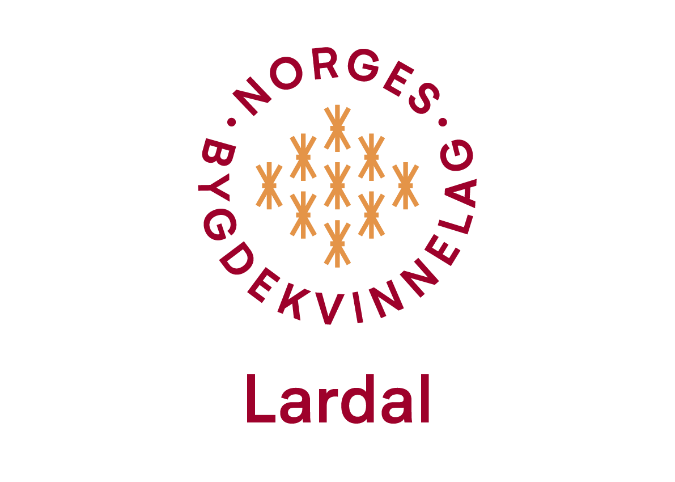 17.Januar: Hyggemøte med julekaker og gløgg.     Laila & Gerd21.Februar: Foredrag om norsk mat tradisjon        Trine & Tone28.Mars: Tur til Garnfeene i Kvelde                           Gerd2.April: Tur til Roseslottet.                                          Laila30.April: Åpen dag                                                        Alle9.Mai: Tur til Corine Dahl «Tomater»                       Marianne20.Mai: Jubileumsfest på Klokkergården.                 Alle20.Juni: Sommeravslutning.15.August: «Vinkurs»                                                  Laila&Gerd19.September: Virgenes andelsgård17.Oktober: Årsmøte                                                 FestkomitéenDet er også satt opp dugnad på Klokkergården den 28.april og 8.juni.VBK har 90 års jubileum og vi skal være med å arrangere dette i Kjærra 18.juni.Vi har mange planer for ulike kurs og flere turer mere info kommer etter hvert.Følg gjerne med på Facebook «Lardal Bygdekvinnelag» eller på hjemmesiden vår : https://bygdekvinnelaget.no/lokallag/lardal-bygdekvinnelagMøtene er på Klokkergården og begynner kl.18.30.Husk gevinst til utlodning.Vev treff er alltid siste mandagen i måneden kl.19.00Interesserte er hjertelig velkommen eller ta gjerne kontakt med oss!Lardal Bygdekvinnelag                                                VevstuaLeder: Laila Lauvstad Berg                                          Nora Marie Sogn WiikTlf: 90603088                                                                Tlf: 90581106E-post: lardal.bygdekvinnelag@gmail.com             E-post: Holmestrand@norskflid.no